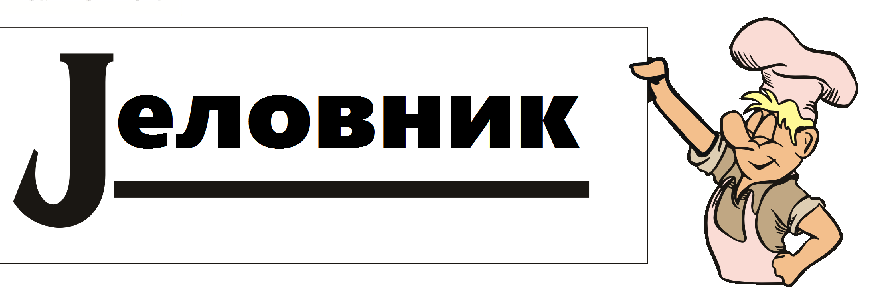 ЗА БОРАВАКДАН И ДАТУМДОРУЧАКРУЧАКУЖИНАПОНЕДЕЉАК14.11.2022.ХЛЕБ СА ПАШТЕТОМ,ЧАЈСВИЊСКИ ТОКАЊ, ПИРЕ КРОМПИРЈАБУКАУТОРАК15.11.2022.ХЛЕБ,КАЈГАНА, ЧОКОЛАДНО МЛЕКОМУСАКА ОД КРОМПИРАКОЛАЧСРЕДА16.11.2022.ХЛЕБ СА СИРОМ И ЧАЈПЕЧЕНИ ПИЛЕЋИ БАТАК, ГРАШАКПЛАЗМА КЕКСЧЕТВРТАК17.11.2022.ХЛЕБ СА МЕДОМ, МЛЕКОЈУНЕЋИ ГУЛАШ СА МАКАРОНАМАМАНДАРИНАПЕТАК18.11.2022.ГРИЗПАНИРАНИ РИБЉИ ШТАПИЋИ, СЛАНИ КРОМПИР, КУКУРУЗ ШЕЋЕРАЦГРИСИНЕ